和合期货沪铜周报（20190701--20190705）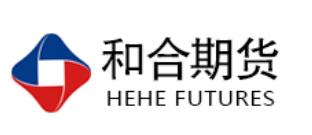 翟璐
          从业资格证号：F3020441
          投询资格证号：Z0011873 电话：0351-7342558邮箱：zhailu@hhqh.com.cn沪铜期货合约成交情况1，沪铜主力本周震荡7月1日--7月5日，沪铜指数总成交量131.9万手，较上周减少15.2万手，总持仓量62万手，较上周增仓2.6万手，沪铜主力下跌，主力合约收盘价46280，比上周收盘价下跌1.55%。2，铜现货市场价格7月1日1#铜重要市场现货价格：长江现货均价46490，较昨日下跌120；广东现货均价46370，较昨日下跌130；武汉现货均价46450，较昨日下跌150；重庆现货均价46500，较昨日下跌150；北京现货均价46450，较昨日下跌150；影响因素分析宏观方面G20峰会乐观情绪的影响，全球股市也出现了不同程度的上涨，其中标普500指数刷新历史高位至2977.93，眼下市场正密切关注美联储的动向，尽管G20峰会后市场对于美联储7月大幅降息的预期缓解，但是美国制造业持续疲软的状况未得到改善，可能会进一步抑制美国的通胀。美国6月ADP就业人数为10.2万人，数据显示就业增速出现放缓迹象，引发市场对于6月非农报告较弱的担忧。美国5月贸易帐未-555亿美元，创5个月新高。贸易赤字的扩大料将拖累第二季度GDP的表现。此外，美国6月ISM非制造业PMIC创2017年7月以来新低。贸易争端方面，G20峰会期间中美再次会晤，避免冲突加剧，为下一阶段谈判奠定基础，随后美国提出对欧盟40亿美元的商品加征加税，消息称，美国贸易代表办公室（USTR）提议针对欧盟的飞机补贴问题征收40亿美元产品加税，由于美国和欧盟相互指责对方非法补贴各自的主要飞机制造企业，美国贸易代表办公室1号建议，对价值40亿美元的欧盟输美商品加征加税。可能被征税的欧盟商品主要包括：奶酪、牛奶、咖啡、猪肉制品、爱尔兰和苏格兰威士忌，以及金属铜。事实上，美国和欧盟针对飞机补贴问题争端由来已久，早就今年的4月8日为了报复欧盟对空客提供补贴，给波音利益造成损害，美国贸易代表办公室便威胁一份针对欧盟产品、价值约110亿美元的征税清单。美国伊朗矛盾持续升温，伊朗局势的持续发酵则使得地缘局势的担忧情绪再度回升。周一晚些时候伊朗外长扎里夫表示，下一步是要将浓缩铀丰度提高到超过3.67%，同时扎里夫表示，伊朗低浓度浓缩铀存量已经突破300公斤，这一限度是伊朗核问题全面协议允许伊朗储存低浓度浓缩铀的上限。因此随着伊朗表示将进一步提高铀浓缩丰度，令市场对于地缘局势的担忧情绪大幅回升，这将促使避险资金流入黄金，因此近期市场仍需关注美伊关系进展。2、供给面7月3日LME铜库存大增32,575吨，其中增幅主要来自釜山仓库和高雄仓库，分别增加16575吨和14750吨，消息公布后，LME三个月期货价格一度下跌0.9%。本次库存暴增主因贸易商集中交仓所致，但近几年交仓事件已习以为常，市场对其反应已逐步减弱。但因目前全球经济仍处于下行周期当中，叠加中国本土铜消费疲弱以及前期某进口大户因流动性紧张，进口铜业务几乎搁置，给予交仓相对“充裕”的货源和一定动力。3、需求端    截至6月底，中国已注册新能源汽车达340万辆，同比增长近73%，根据公安部交通管理局公布的数据，新能源汽车占3.4亿辆注册汽车的1%，大约280万辆新能源汽车是纯电动车，买家也对二手车表现出了更大的兴趣，每注册100辆新车就会注册94辆二手车。去年同期，该比例为74比100。数据显示，农村地区注册了2.5亿辆汽车，而11个城市各注册了300多万辆车，另有55个城市至少注册了100万辆车。前六个月新注册车辆数量下降10%至1240万辆。市场人士分析到2025年，将开始看到电动汽车中真正使用的铜的数量，到那时，这可能每年额外吸收100万吨铜，电动汽车的特定需求将迅速增长至每年500万吨，尽管中期铜需求增长将放缓，但中国仍将是未来5年重要的铜需求增长市场。同时，需要看到世界其他地区的铜消费量更快地增长，而印度和亚洲国家对铜消费量的贡献将是重要的，这一时期12%的新需求将来自印度，约10%来自东盟国家，这将在未来四年使全球铜的年增长率稳定在2%左右。后市行情研判宏观面中美领导人在大阪峰会期间再次会晤，避免冲突加剧，为下一阶段谈判奠定基础，7月1日费六类铜限制性进口开始执行，目前宏观面和基本面利好铜价，但6月中国官方和财新制造业PMI数据均为49.4，处于荣枯线之下，国内经济下行压力只增不减，欧美制造业PMI也在继续下滑，全球经济前景仍然承压。盘面看伦铜又回到了一年来的底部区域，近期大幅反弹显示下方支撑较强，内盘看偏弱于外盘走势，近期整体走势波动较大，等震荡整理结束后择机进场。交易策略建议建议暂时观望。风险揭示：您应当客观评估自身财务状况、交易经验，确定自身的风险偏好、风险承受能力和服务需求，自行决定是否采纳期货公司提供的报告中所给出的建议。您应当充分了解期货市场变化的不确定性和投资风险，任何有关期货行情的预测都可能与实际情况有差异，若您据此入市操作，您需要自行承担由此带来的风险和损失。 免责声明：本报告的信息均来源于公开资料，本公司对这些信息的准确性和完整性不作任何保证，文中的观点、结论和建议仅供参考，不代表作者对价格涨跌或市场走势的确定性判断，投资者据此做出的任何投资决策与本公司和作者无关。 本报告所载的资料、意见及推测仅反映本公司于发布日的判断，在不同时期，本公司可发出与本报告所载资料、意见及推测不一致的报告，投资者应当自行关注相应的更新或修改。 和合期货投询部 联系电话：0351-7342558 公司网址：http://www.hhqh.com.cn和合期货有限公司经营范围包括：商品期货经纪业务、金融期货经纪业务、期货投资咨询业务、公开募集证券投资基金销售业务。 